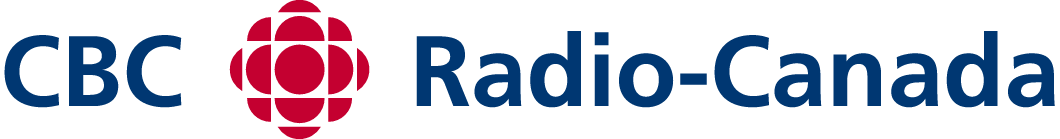 17 August 2020									Filed via GCKey										Claude DoucetSecretary GeneralCanadian Radio-television and Telecommunications Commission Ottawa, OntarioK1A 0N2Subject: 	Reply of CBC/Radio-Canada to the 4 August 2020 2020 Letter of Forum for Research and Policy in Communications (FRPC); Applications # 2019-0280-0, 2019-0279-2, 
2019-0282-5 and 2019-0281-7.Dear Mr. Doucet:CBC/Radio-Canada is in receipt of the 4 August 2020 letter of the Forum for Research and Policy in Communications (FRPC) requesting that the Commission terminate the CBC/Radio-Canada licence renewal proceeding and launch a public proceeding to consider the performance and future role of public broadcasting in Canada. FRPC filed interventions in Phase 1 and 2 of this licence renewal proceeding. The current procedural request was filed after the deadline date for Phase 2 interventions established by the Commission in Broadcasting Notice of Consultation 2019-379-3 and should not be considered as part of the public process. The FRPC request should be denied.  Yours truly,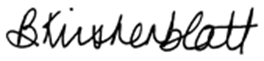 Bev KirshenblattExecutive Director, Corporate & Regulatory Affairscc:   	Monica. L. Auer, M.A., LL.M., Forum for Research and Policy in Communications 	Céline Legault, CRTC Senior Broadcasting Analyst	Manon Auger, CRTC Senior Broadcasting Analyst***End of Document***